様式１　　　　　　　　　　　　　　　　　　　　　　　　　　　　　　４月１日以降申請者用　　　　令和５年度長野市国保特定健診・後期高齢者健診・30歳代の国保健診　受診券交付申請書　令和　５年　　　月　　　日（宛先）長　野　市　長下記のとおり申請します。１　確認事項　　※以下、該当する□にチェックを入れてください。年度内に長野市の補助制度による人間ドックや特定健診・後期高齢者健診を重複して受診した場合は、後で受診した方の市負担額を返納していただきます。２　申請者（受診券発行対象者）郵便番号　　　　　－　　　　　　　住　　所　長野市　　　　　　　　　　　　　　　　　　　　　　　　　　　　　　　　　　　　　　氏　　名　　　　　　　　　　　　　　　　　　　生年月日　　　　　　　　　　　　　　　年　　　月　　　日（　　　歳）　　　　　　電話番号又は携帯電話番号　　　　　　　－　　　　　　　－　　　　　　　　３　保険証の種類及び番号　　長野市国民健康保険　　長 －　　　　　　　　　　　　　（数字６桁）（いずれかに必ず記入）後期高齢者医療　39202015　　　　　　　　　　　　　　　（数字８桁）４　交付申請の事由　　　□ (1)３月２日以降の加入届出　□ (2) 紛失・汚損　　　　　　　　　　　　□ (3) その他受付担当者 使用欄長野市国保特定健診・後期高齢者健診・30歳代の国保健診　受診券交付申請について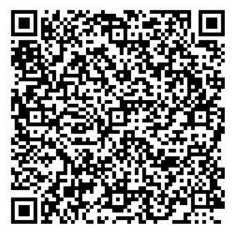 １　令和５年３月１日現在、上記①又は②に該当していた方には、長野市国保・高齢者医療課から４月末に長野市国保特定健診・後期高齢者健診・30歳代の国保健診の受診券を郵送します。※ 令和５年３月２日以降に長野市国保に加入・離脱の届出をした内容は、郵送に反映されません。２　３月２日以降に長野市国保若しくは後期高齢者医療制度（３月１日に長野市国保の資格があった人を除く）に加入した、また受診券を紛失等で、受診券をご希望の人は、表面の受診券交付申請書で申請してください（国保・高齢者医療課又は支所に提出、国保・高齢者医療課に郵送でも可）。後日、受診券を郵送します。３　今年度中に就職、社会保険加入、転出などの予定のある人は、ご注意ください。会社等に勤務することにより社会保険等に加入した場合、又は家族が加入する社会保険等の扶養家族となった場合、若しくは市外に転出した場合などは、社会保険加入や転出の翌日に長野市国保の資格を喪失します。資格喪失後は、長野市国保特定健診は受診できません。資格喪失後に受診したことが後日判明した場合には、健診料金の全額（自己負担額を除く）を返納していただくことになります。４　この健診を受診すると、今年度の人間ドック・脳ドック受診補助は受けられません。長野市では、この健診と人間ドック・脳ドック受診補助を二重で受けられないことになっています。人間ドック・脳ドックの受診予定のある方は、いずれかを選択してください。万一、二重補助が判明した場合には、後で受診した市負担額を返納していただきます。≪お問合せ≫　〒380-8512　長野市大字鶴賀緑町1613長野市 国保・高齢者医療課 健診担当　026-224-7241確　認　項　目交付対象交付対象外(1)令和５年４月１日以降、（他の健康保険制度や他市町村の国保に加入していた時期も含めて）特定健診等を受診していない□ はい□いいえ(2)令和５年４月１日以降、人間ドックの補助を長野市から受けていない（誕生日が平成元年(1989年)３月31日以前の方）□ はい□いいえ(3)令和６年３月31日まで、長野市の補助による人間ドックを受診する予定はない（誕生日が平成元年(1989年)３月31日以前の方）□ はい□いいえ(4)受診日時点で後期高齢者医療制度以外の保険に加入する、あるいは、転出する予定はない□ はい□いいえ資格チェック（資格照会画面等で確認）□　国保加入者で今年度30歳～75歳□　後期高齢者医療制度加入者資格チェック（資格照会画面等で確認）□　国保加入者で今年度30歳～75歳□　後期高齢者医療制度加入者受付支所資格チェック（資格照会画面等で確認）□　国保加入者で今年度30歳～75歳□　後期高齢者医療制度加入者資格チェック（資格照会画面等で確認）□　国保加入者で今年度30歳～75歳□　後期高齢者医療制度加入者支所受付通し番号５　－宛名番号(8桁)(詳細画面等で確認)受付担当者名